                                                                         CARDÁPIO MENSAL – Outubro 2022 - Federal de Salto                                           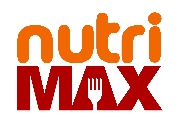 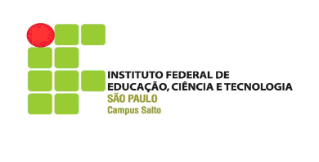 Segunda-feiraTerça-feiraQuarta-feiraQuinta-feiraSexta-feira03/10/202204/10/202205/10/202206/10/202207/10/2022Principal Filé de frango à milanesaBife de pernilIscas de carne chinesaCarne de Panela c/ BatataPeixe à dorêVegetarianoCouve-flor gratinadaAbobrinha GratinadaPanqueca de queijoOmelete de QueijoMoqueca veganaGuarniçãoCreme de milhoTutu de feijãoLegumes refogadosMacarrão Alho e óleoRepolho refogadoSaladasFolhas / LegumesFolhas / LegumesFolhas / LegumesFolhas / LegumesFolhas / Legumes10/10/202211/10/202212/10/202213/10/202214/10/2022Principal Frango assadoKafta ao molho de hortelãFricassê de frangoCupim assadoVegetariano Nhoque ao molho de queijoTorta de legumes com PTSFERIADOBerinjela recheadaRondelli de queijoGuarniçãoPolenta cremosaCenoura na manteigaBatata chipsFarofaSaladasFolhas / LegumesFolhas / LegumesFolhas / LegumesFolhas / Legumes17/10/202218/10/202219/10/202220/10/202221/10/2022Principal Copa lombo ao molho de limãoBisteca suínaCostela com batataRocambole de frangoBife ao molho escuroVegetariano Quibe de abóbora com ptsPanqueca de brócolisHambuguer de pts c/ legumesCouve flor gratinadaTomate recheado com ricotaGuarniçãoQuibebeCouve refogadaChuchu tropeiroPurê de batataLegumes sauteeSaladasFolhas / LegumesFolhas / LegumesFolhas / LegumesFolhas / LegumesFolhas / Legumes24/10/202225/10/202226/10/202227/10/202228/10/2022Principal Carne moída com quiaboEspeto de frango com pimentãoLagarto recheadoBife à rolêCostelinha suína aceboladaVegetarianoPts com quiaboCanelone de queijoPTS com legumesPimentão recheadoOmelete de legumesGuarniçãoBatata fritaCuscuz de legumesPurê mistoMacarrão ao sugoFarofa crocanteSaladasFolhas / LegumesFolhas / LegumesFolhas / LegumesFolhas / LegumesFolhas / Legumes31/10/2022Principal Strogonoff de frangoVegetarianoLasanha de berinjelaGuarniçãoBatata palhaSaladaFolhas / Legumes